Приложение к приказу от 22.12.2022 № 532Тематический банк заданий, направленный на формирование и оценку функциональной грамотностиКласс Вид функциональной грамотностиНаименование раздела, при изучении которого используется заданиеСодержание (печатный вариант задания или активная ссылка для перехода на конкретное задание)3математическая грамотностьПорядок действийВремя. Цена, количество, стоимость1)  8 + 2 + 9 + 1              3) 40 – 1 – 9   2) 30 + 20 + 10               4) 20 + 9 + 1Найди верные утверждения1) В примере  4) слагаемые следуют в порядке убывания2) В примерах 1) и 3) нужно выполнить одинаковые действия3) В записи примеров 1) и 2) одинаковое количество действий4) Примеры 3)  и  4) имеют одинаковые ответы1.Математическая разминка.1. Какой день наступает после понедельника? Ответ: вторник.
2. Какой день следует за вторником? Ответ: среда.
3. Какой день недели наступает раньше других? Ответ: понедельник.
4. Какой день недели наступает позже других? Ответ: воскресенье.
5. Какой день недели предшествует субботе? Ответ: пятница.
6. Какой день недели находится между средой и пятницей? Ответ: четверг.
7.  Как перечислить пять дней недели, не называя их? Ответ: позавчера, вчера, сегодня, завтра, послезавтра.2. «Корзина понятий»Давайте наполним нашу «Корзину понятий» тем, что узнали на предыдущих уроках, что вы знаете по теме «Цена, количество, стоимость» и всем тем, что относится к понятию «Деньги». Итак, начинаем!Цена — это стоимость одного предмета.Деньги любят счёт.Стоимость — это количество денег, которые заплатили за товар.Деньги были металлические, их рубили, так появились рубли.Рубли можно поменять на иностранную валюту: доллары, евро.Количество — это множество товара.В России две группы денег: монеты и купюры.Деньги можно хранить в банке, копилке.Деньги можно у кого — нибудь попросить в долг.Дружба дружбой, а денежки врозь.В магазине дают сдачу.Деньги воровать нельзя.Профессии, связанные с деньгами: продавец, кассир, почтальон.Когда денег не было, люди обменивались товаром.На деньги можно купить всё, кроме здоровья.Деньги надо зарабатывать.Деньги можно тратить. Название задания: Покупка
Формулировка задания: Мама решила приготовить роллы в домашних
условиях. Для изготовления ей понадобилось ряд ингредиентов: рис, лист
нори, рисовый уксус, огурец, крабовые палочки, творожный сыр. Она
отправилась за покупками в магазин. Это был день недели - пятница. Мама
знала, что в пятницу в некоторых магазинах действуют скидки. Поблизости
находились магазины, со следующими ценами на необходимые продукты. В
каком магазине мама сделает выгодную покупку, если у неё в кошельке 300
рублей?
Решение задания: 1) 61 + 72 + 53 + 30 + 83 + 57 = 356 (р.) стоимость покупки
в магазине «Магнит».
2) 63 + 68 + 59 + 27 + 75 + 60 = 352 (р.) стоимость покупки в магазине
«Хороший».
3) 50 + 59 + 45 + 32 + 26 + 45 = 257 (р.) стоимость покупки в магазине
«Светофор».
4) 257 < 300
Ответ: в магазине «Светофор» мама сделает выгодную покупку, если в
кошельке у неё 300 рублей.
Предметные умения (объект проверки): Решать текстовые задачи.
Сравнивать числа.
Выполнения арифметических действий с числами.
3читательская грамотностьВ разных разделах Литературного чтения, Русского языка, Окружающего мира.Задания «множественного выбора»:1) выбор правильного ответа из предложенных вариантов;2) определение вариантов утверждений, соответствующих/не соответствующих содержанию текста/не имеющих отношения к тексту;3)установление истинности/ложности информации по отношению ксодержанию текста.Задания «на соотнесение»:1)нахождение соответствия между вопросами, названиями, утверждениями, пунктами плана, картинками, знаками, схемами, диаграммами и частями текста (короткими текстами);2)нахождение соответствующих содержанию текста слов,  выражений, предложений,  картинок, схем и т. п.;3) соотнесение данных слов (выражений) со словами из текста(нахождение синонимов/ антонимов)Задания «на дополнение информации»:1) заполнение пропусков в тексте предложениями/несколькими словами / одним   словом;2) дополнение (завершение) предложений.Задания «на перенос информации»:1) заполнение таблиц на основе прочитанного;2) дополнение таблиц/схем на основе прочитанного.Задания «на восстановление деформированного текста»:1)расположение «перепутанных» фрагментов текста в правильной
последовательности.Озаглавить текст.Кр…савицей ру…ких л…сов называют люди б…рёзу. А кто может усомниться в этом?Стройная, с тонкими поникшими в…твями и нарядной л…ствой, она всегда вызываетвосхищение и радость. С давних пор служила берёза символом красоты.Но не одной красотой славна наша берёза. Многие знают, что она ещё и чудо-сеялка.Ежегодно берёза засевает огромные просторы миллионами мелких семян. В короткий срокпоявляются всходы.Берёза – это растение пионер, потому что оно активно обживает новые места.Интересно, что ствол берёзы даже на солнце остаётся холодным. Чудо этообъясняется просто, если вспомнить, что белый цвет хорошо отражает солнечные лучи.А что можно сказать о пользе берёзы? Берёза используется как декоративноерастение при озеленении городов и сёл. Из её древесины изготавливают фанеру, мебель.Берёзовый сок хорошо утоляет жажду. Из её сока готовят лекарства. Листья и кору берёзу судовольствием едят козы и овцы.По Н. Юрцевичу2. Допиши предложения, опираясь на текст.Берёза - это растение пионер, потому что ______________________________Берёза – это чудо- сеялка, потому что ________________________________3. Выпиши из текста вопросительные предложения. Поставь в словах ударение._____________________________________4. Можно ли назвать этот текст научно-познавательным? Запиши свой ответ._____________________________________5. Верно ли утверждение, что даже в самую жару, в самое пекло ствол берёзы всегда остаётся холодным? Подчеркни в тексте предложение, подтверждающее твой ответ.6. Прочитай строки стихотворения о берёзе. Подчеркни сравнение.Хорошо и тепло,Как зимой у печки.И березы стоят,Как большие свечки.7. Подбери антонимы и синонимы.Стройный - ___________________________________Высокий – ___________________________________8. Отметь иллюстрацию, на которой берёза изображена зимой.Твой младший брат написал сочинение «Как я провёл зимние каникулы». Когда ты прочитал его, то обнаружил, что брат не знает, как обозначаются «комнаты» в разных учреждениях. В зимние каникулы мы с бабушкой ездили в   город Одесса. В поезде в  комнате(1) с нами ехал военный. В Одессе в гостинице мы поселились в комнату(2) 45. Бабушка меня водила в музей. Там в комнате(3) древних животных я видел скелет динозавра. Из всех развлечений мне понравилась прогулка на теплоходе. Там у нас была комната(4) на верхней палубе. Из Одессы я привёз много фотографий и хочу сделать фотовыставку в нашей комнате(5) в школе.  Вопрос А: Помоги брату заменить выделенные слова на предложенные. А. кабинет    Б. купе	  В. каюта       Г. зал        Д. номерЗапиши во вторую строку таблицы буквы подходящих слов-синонимов. Вопрос Б: Какое слово будет находиться в орфографическом словаре последним из предложенных слов? Обведи букву правильного ответа.А. кабинет            Б. купе	    В. каюта	Г. зал	 Д. номер3естественнонаучная грамотностьЗадания представлены после таблицы.На прудуЗадание 1 / 3Прочитайте текст «На пруду», расположенный справа.  Ответьте на вопросы, отмечая один верный вариант ответа:1.Когда преимущественно активна лягушка прудовая?ДнемНочью        2. Влажную кожу имеет:Лягушка прудоваяЖаба зелёная3. Что стало с кожей жабы зеленой из-за сухопутного образа жизни:ЗагорелаСтала бугристой, ороговелаНа пруду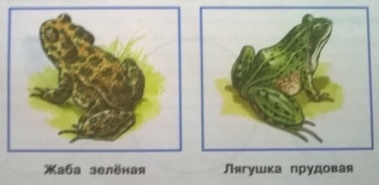 Витя очень интересуется миром животных. На даче у него есть пруд. Недавно он увидел там двух представителей земноводных, решил о них узнать подробнее. Витя их сфотографировал и стал искать информацию о них в энциклопедии. Вот что он узнал:Лягушка прудоваяНа прудах часто можно увидеть прыгающую от куста к кусту лягушку. Её кожа гладкая, влажная поблёскивает на солнце.  В наших условиях ведет дневной образ жизни. Весной лягушка прудовая откладывает икру в воду.Жаба зелёнаяЖаба зелёная ведет сухопутный образ жизни, она ходит по земле. В связи с этим ее кожа ороговела, стала бугристой и сухой.  Днем жабы прячутся среди камней в сырых ямах, а ночью выходят на добычу. Настоящие концерты можно услышать весной на пруду – это жабы откладывают в воду икру.На прудуЗадание   2/ 3Прочитайте текст «На пруду», расположенный справа.    Заполните в таблице пропущенные данные.Витя решил представить информацию о земноводных в таблице.Помогите ему это сделать, заполните пропуски в таблице:На прудуВитя очень интересуется миром животных. На даче у него есть пруд. Недавно он увидел там двух представителей земноводных, решил о них узнать подробнее. Витя их сфотографировал и стал искать информацию о них в энциклопедии. Вот что он узнал:Лягушка прудоваяНа прудах часто можно увидеть прыгающую от куста к кусту лягушку. Её кожа гладкая, влажная поблёскивает на солнце.  В наших условиях ведет дневной образ жизни. Весной лягушка прудовая откладывает икру в воду.Жаба зелёнаяЖаба зелёная ведет сухопутный образ жизни, она ходит по земле. В связи с этим ее кожа ороговела, стала бугристой и сухой.  Днем жабы прячутся среди камней в сырых ямах, а ночью выходят на добычу. Настоящие концерты можно услышать весной на пруду – это жабы откладывают в воду икру.На прудуЗадание 3 / 3Прочитайте текст «На пруду», расположенный справа. Изучите данные таблицы Вити. Сопоставьте признаки животных. Схожие признаки выдели зелёным цветом, а отличительные признаки – красным. Сделайте вывод: Общие признаки: 1) оба животных - ________________; 2 ) способ размножения - __________________. Различия. 1)у лягушки способ передвижения на суше ____________, а у жабы- _________________;2) Кожа у лягушки ____________ и ___________, а у жабы - ___________ и _________; 3) Лягушка бодрствует  __________, а жаба ____________.На прудуВитя очень интересуется миром животных. На даче у него есть пруд. Недавно он увидел там двух представителей земноводных, решил о них узнать подробнее. Витя их сфотографировал и стал искать информацию о них в энциклопедии. Он собрал информацию об  области обитания,	условиях проживания, питания, особенностях поведения.Всю информацию Витя представил в таблице: